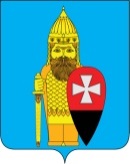 АДМИНИСТРАЦИЯ ПОСЕЛЕНИЯ ВОРОНОВСКОЕ В ГОРОДЕ МОСКВЕ ПОСТАНОВЛЕНИЕ06.02.2017 года № 14               (в редакции Постановления от 15.03.2017 года № 31)Об утверждении административногорегламента по предоставлениюмуниципальной услуги «Приватизация жилых помещений муниципального жилищного фонда»   В соответствии с Федеральными законами от 27 июля 2010 года № 210-ФЗ «Об организации предоставления государственных и муниципальных услуг», от 01 декабря 2014 года № 419-ФЗ «О внесении изменений в отдельные законодательные акты Российской Федерации по вопросам социальной защиты инвалидов в связи с ратификацией Конвенции о правах инвалидов», от 27 июля 2006 года № 152-ФЗ «О персональных данных», Законом города Москвы от 06 ноября 2002 года № 56 «Об организации местного самоуправления в городе Москве», Постановлением Правительства города Москвы от 15 декабря 2011 года № 546-ПП «О предоставлении государственных и муниципальных услуг в городе Москве», Уставом поселения Вороновское, администрация поселения Вороновское постановляет:   1. Утвердить административный регламент по предоставлению муниципальной услуги «Приватизация жилых помещений муниципального жилищного фонда» (приложение к настоящему Постановлению).   2. Признать утратившим силу Постановление администрации поселения Вороновское от 23 декабря 2016 года № 99 «Об утверждении административного регламента по предоставлению муниципальной услуги «Приватизация жилых помещений муниципального жилого фонда».    3. Опубликовать настоящее Постановление в бюллетене «Московский муниципальный вестник» и разместить на официальном сайте администрации поселения Вороновское в информационно – телекоммуникационной сети «Интернет».   4. Настоящее Постановление вступает в силу со дня его опубликования.    5. Контроль за исполнением настоящего Постановления возложить на заместителя главы администрации поселения Вороновское Войтешонок Л.Ю.Глава администрациипоселения Вороновское 					        		   Е.П. ИвановПриложение к постановлению администрации поселения Вороновское от 06 февраля 2017 года № 14Административный регламентпо предоставлению муниципальной услуги «Приватизация жилых помещений муниципального жилого фонда» Общие положения    1.1. Административный регламент предоставления муниципальной услуги по приватизации жилых помещений муниципального жилищного фонда определяет сроки и последовательность совершения действий (административных процедур) при осуществлении полномочий по приватизации жилых помещений муниципального жилищного фонда.    1.2. Наименование муниципальной услуги – «Приватизация жилых помещений муниципального жилищного фонда».    1.3. Муниципальная услуга предоставляется отделом ЖКХ и Б (с 01 января 2017 года отдел РСЭИ ЖКХиБ) администрации поселения Вороновское (далее - отдел).    При предоставлении муниципальной услуги, в целях получения документов, необходимых для приватизации жилых помещений муниципального жилищного фонда, информация для проверки сведений, представляемых заявителями, а также предоставления сведений о зарегистрированных правах на жилые помещения осуществляется во взаимодействии с жилищно-эксплуатационными организациями, организациями технического учета и технической инвентаризации, нотариатом, соответствующими отделами Управления Федеральной службы по государственной регистрации, кадастра и картографии города Москвы, органами опеки и попечительства, органами и организациями, имеющими сведения, необходимые для организации процесса приватизации жилого помещения.    1.4. Правовой основой для предоставления муниципальной услуги являются: - Конституция Российской Федерации; - Гражданский кодекс Российской Федерации; - Жилищный кодекс Российской Федерации; - Закон Российской Федерации от 04 июля 1991 года № 1541-1 «О приватизации жилищного фонда в Российской Федерации»; - Федеральный закон от 06 октября 2003 года № 131-ФЗ «Об общих принципах организации местного самоуправления в Российской Федерации»; - Федеральный закон от 11 февраля 1993 года № 4462-1 «Основы законодательства Российской Федерации о нотариате»; - Федеральный закон от 27 июля 2006 года № 149-ФЗ «Об информации, информационных технологиях и о защите информации»; - Федеральный закон от 2 июля 1997 года № 122-ФЗ «О государственной регистрации прав на недвижимое имущество и сделок с ним»; - Федеральный закон от 02 мая 2006 года № 59-ФЗ «О порядке рассмотрения обращений граждан Российской Федерации»;- Федеральный закон от 27 июля 2010 года № 210-ФЗ «Об организации предоставления государственных и муниципальных услуг»;- Федеральный закон от 01 декабря 2014 года № 419-ФЗ «О внесении изменений в отдельные законодательные акты Российской Федерации по вопросам социальной защиты инвалидов в связи с ратификацией Конвенции о правах инвалидов»;- Федеральный закон от 27 июля 2006 года № 152-ФЗ «О персональных данных»;- Примерное Положение о бесплатной приватизации жилищного фонда в РФ, утвержденное Решением коллегии Комитета РФ по муниципальному хозяйству от 18 ноября 1993 года № 4.    1.5. Результатом предоставления муниципальной услуги по приватизации жилых помещений муниципального жилищного фонда является получение договора передачи жилого помещения в собственность граждан.    1.6. Заявителями являются граждане Российской Федерации, имеющие право пользования данным жилым помещением. От имени физических лиц, заявление по приватизации жилых помещений муниципального жилищного фонда могут подавать: - представители, действующие в силу полномочий, основанных на доверенности: - законные представители (родители, усыновители, опекуны, попечители) несовершеннолетних; - опекуны недееспособных граждан; - несовершеннолетние в возрасте от 14 до 18 лет могут подать заявление на приватизацию жилого помещения самостоятельно с согласия законных представителей. Стандарт предоставления муниципальной услуги    2.1. Результатом предоставления муниципальной услуги по приватизации жилых помещений муниципального жилищного фонда является заключение между администрацией и гражданином договора передачи жилой площади в собственность граждан (далее - договор передачи) и получение соответствующего договора гражданином, а так же сопутствующих документов (заявления о регистрации права муниципальной собственности, заявления о переходе права к заявителям).    2.2. Решение вопроса о приватизации жилых помещений принимается по заявлениям граждан в течении двух месяцев со дня подачи документов.    2.3. Приём заявлений на приватизацию жилых помещений осуществляется специалистом  отдела по понедельникам с 8-30 до 12-00 и с 12-45 до 17-00. Подписание гражданами договоров передачи и их выдача осуществляется по  понедельникам с 8-30 до 12-00 и с 12-45 до 17-00.    2.4. Для получения муниципальной услуги по приватизации жилых помещений муниципального жилищного фонда граждане представляют следующие документы: - заявление на приватизацию занимаемого жилого помещения муниципального жилого фонда, установленного образца, подписанное всеми совершеннолетними членами семьи; - ордер на жилое помещение или договор социального найма жилого помещения; - выписка из домовой книги, выданная не позднее 30 дней до момента подачи заявления на приватизацию жилого помещения; - копия лицевого счета, выданная не позднее 30 дней до момента подачи заявления на приватизацию жилого помещения; - технический паспорт на жилое помещение; - выписки из домовых книг с прежних мест жительства граждан, желающих участвовать в приватизации жилого помещения, в период с 04 июля 1991года по настоящее время; - справки, подтверждающие неиспользование ранее гражданами, желающими участвовать в приватизации жилого помещения, права на приватизацию жилья; - отказы от участия в приватизации жилого помещения, оформленные в установленном порядке, от проживающих в жилом помещении членов семьи, а также от временно отсутствующих в жилом помещении членов семьи, за которыми в соответствии с действующим законодательством сохраняется право пользования жилым помещением. Отказ гражданина от участия в приватизации жилого помещения должен быть удостоверен нотариально. - паспорт (для несовершеннолетних, не достигших 14-летнего возраста - свидетельство о рождении); - соответствующие документы, выданные органами опеки и попечительства (в случае подачи заявления опекуном от имени несовершеннолетнего в возрасте до 14 лет или недееспособного гражданина);    2.5. Предоставление муниципальной услуги приостанавливается на основании:    - определения, постановления или решения суда;    - письменного заявления гражданина о приостановлении предоставления муниципальной услуги;    - заявления граждан, претендующих и оспаривающих право на жилое помещение и его приватизацию;    - обнаружение ошибки или противоречия в имеющихся сведениях, представленных заявителем.   2.6. Перечень оснований для отказа в предоставлении муниципальной услуги:    - объект приватизации жилья не подлежит передаче в собственность гражданам на основании ст. 4 Закона РФ от 04.07.1991 г. № 1541-1 « О приватизации жилищного фонда в Российской Федерации»;    - гражданин уже использовал свое право на приватизацию жилой площади.    2.7. Муниципальная услуга по приватизации муниципального жилищного фонда предоставляется бесплатно.    2.8. Сроки ожидания при предоставлении муниципальной услуги:   2.8.1. Максимальное время ожидания приема при подаче/выдаче документов на приватизацию муниципального жилищного фонда не должно превышать 30 минут.    2.8.2. Продолжительность приема у специалиста не должна превышать 10 мин при подаче/получении документов.    2.9. Помещения для работы с заявителями должны соответствовать установленным санитарным и противопожарным требованиям и должны быть оборудованы стульями, столами, бланками необходимых документов. В помещениях для ожидания приема размещаются стулья, информационные стенды.    2.10. Информация о процедуре предоставления муниципальной услуги по приватизации жилых помещений муниципального жилищного фонда, приемных днях и часах, перечне необходимых для приватизации документов и способе их получения может быть получена гражданином:    - на стенде, расположенному по адресу: г. Москва, поселение Вороновское, с. Вороново д. 31, стр.1, 2 этаж;    - в устной форме на личном приеме уполномоченных специалистов отдела (г. Москва, пос. Вороновское, с. Вороново д. 31, стр.1, 2 этаж, каб.12);    - в устной форме по телефону отдела: 8 (496 7) 50-66-91;    - в письменном виде с направлением ответа почтой или выдачей нарочно (в ответ на письменное обращение гражданина); - в электронном виде на официальном сайте voronovoadm@mail.ru    2.11. Основными требованиями к информированию уполномоченными специалистами отдела граждан о процедуре предоставления муниципальной услуги по приватизации жилых помещений муниципального жилищного фонда являются достоверность, актуальность, оперативность, четкость в изложении информации и полнота информирования.    2.12. Уполномоченные специалисты отдела, осуществляющие прием и консультирование граждан по вопросам приватизации жилых помещений (по телефону или лично), должны корректно и внимательно относиться к гражданам и обращаться к ним в вежливой форме, не допуская в разговоре больших пауз, лишних слов и эмоций.   2.13. При ответе на телефонные звонки и на личном приеме уполномоченный специалист отдела должен назвать фамилию, имя, отчество и занимаемую должность. Во время разговора специалист должен произносить слова четко и избегать «параллельных разговоров» с окружающими людьми. При завершении разговора специалист должен кратко подвести итоги и перечислить действия, которые необходимо предпринять гражданину.    2.14. Ответ на письменное обращение дается в простой, четкой и понятной форме, за подписью главы  поселения (или уполномоченного заместителя) с указанием фамилии, инициалов и номера телефона исполнителя.   2.15. Руководителем учреждения, предоставляющего муниципальную услугу, обеспечиваются условия для беспрепятственного доступа инвалидов в здание, в котором оказывается услуга, и получение услуги в соответствии с требованиями, установленными законодательными и иными нормативно – правовыми актами, включая:   - возможность беспрепятственного входа в помещения и выхода из них;   - содействие со стороны должностных лиц учреждения, при необходимости, инвалиду при входе в объект и выходе из него;   - оборудование на прилегающих к зданию территориях мест для парковки автотранспортных средств инвалидов;   - сопровождение инвалидов, имеющих стойкие расстройства функции зрения, по территории учреждения;   - проведение инструктажа должностных лиц, осуществляющих первичный контакт с получателями услуги, по вопросам работы с инвалидами;   - оказание должностными лицами инвалидам необходимой помощи, связанной с разъяснением в доступной для них форме порядка предоставления и получения услуги, оформлением необходимых для ее предоставления документов, последовательностью действий, необходимых для получения услуги;   - предоставление, при необходимости, услуги по месту жительства инвалида или в дистанционном режиме, если такая услуга может оказываться;   - оказание должностными лицами учреждения иной необходимой инвалидам помощи, в преодолении барьеров, мешающих получению ими услуг наравне с другими лицами.3. Административные процедуры    3.1. Описание последовательности действий при предоставлении муниципальной услуги по приватизации жилых помещений муниципального жилищного фонда.    3.1.2. Заявление о приватизации жилого помещения  (приложение № 1 к настоящему регламенту) регистрируется уполномоченным специалистом отдела в журнале регистрации заявлений в день приема.    3.1.3. В течение месяца с момента подачи заявления о приватизации жилого помещения уполномоченный специалист отдела производит проверку представленного гражданами пакета документов на соответствие требованиям законодательства о приватизации жилого помещения. При выявлении в ходе проверки существенных замечаний по представленному гражданами пакету документов специалист информирует граждан о выявленных замечаниях и обеспечивает необходимые условия для их скорейшего устранения.    3.1.4. После чего специалист приступает к оформлению договора передачи (приложение № 2 к настоящему регламенту). Договор передачи оформляется в четырёх экземплярах: - один, из которых остается в делах отдела, с последующей сдачей дела в архив; - один выдается заявителю (количество экземпляров, выдаваемых заявителю, соответствует количеству граждан, участвующих в приватизации); - один для Главного управления Федеральной службы по государственной регистрации, кадастра и картографии. - один для органа технического учета и технической инвентаризации.    3.1.5. Далее договор передачи подписывается Главой администрации поселения Вороновское   3.1.6. По истечении 30 рабочих дней с момента подачи заявления на приватизацию жилого помещения граждане подписывают договор передачи лично в присутствии уполномоченного специалиста отдела, который регистрирует договор в соответствующем журнале. Граждане получают на руки определенное количество договоров и копии документов, необходимых для регистрации права собственности. Один экземпляр договора передачи приобщается к документам, поступившим и формированным в ходе организации процесса приватизации и вносится в электронную базу отдела. Документы, предоставленные гражданами в отдел для приватизации жилья, формируются в отдельные дела и сдаются в архив. 4. Формы контроля за исполнением административного регламента    4.1. Контроль за соблюдением и исполнением специалистом отдела настоящего административного регламента осуществляет заместитель Главы администрации.    4.2. Текущий контроль за соблюдением последовательности действий, определенных административными процедурами по предоставлению муниципальной услуги, и принятием решения специалистом осуществляется начальником отдела.    4.3. Специалист отдела несет ответственность за соблюдение порядка приема документов, правильность внесения записей в журнал учета заявлений, правильность оформления, сроков выдачи договоров передачи, правильность заполнения журнала о выдаче договоров.5. Порядок обжалования действий (бездействий) и решений, осуществляемых (принятых) в ходе предоставления муниципальной услуги    5.1. Получатели муниципальной услуги имеют право на обжалование решений, принятых в ходе предоставления муниципальной услуги, действий или бездействия должностных лиц, ответственных или уполномоченных специалистов, специалистов, участвующих в оказании муниципальной услуги, в досудебном и судебном порядке в соответствии с законодательством Российской Федерации.    5.2. Заявители имеют право обратиться лично (устно) или направить письменное заявление или обращение в администрацию поселения, а так же подать заявление (обращение) в электронной форме, использовав официальный сайт администрации поселения.    5.3. При обращении заявителей в письменной форме срок рассмотрения письменного обращения не должен превышать 30 рабочих дней с момента регистрации такого обращения. По результатам рассмотрения обращения администрацией города принимается решение об удовлетворении требований заявителя либо об отказе в его удовлетворении. Письменный ответ, содержащий результаты рассмотрения письменного обращения, направляется заявителю.    5.4. Заявитель вправе обжаловать решения, принятые в ходе исполнения муниципальной функции, действия или бездействия должностных лиц отдела в судебном порядке. Ответственность за нарушение настоящего административного регламента наступает в соответствии с законодательством Российской Федерации. Приложение № 1к административному регламенту по предоставлению муниципальной услуги «Приватизация жилых помещений муниципального жилищного фонда»Главе администрации поселения Вороновское Ф.И.О.  От _________________________________________________ЗаявлениеПрошу (сим) передать в собственность совместную, (долевую) квартиру (комнату) расположенную по адресу: _______________________________________________________________________________ ________________________________________________________________________________ тел. домашний ________________ тел. служебный_____________________________________ состав семьи __________ человек С общими условиями приватизации согласен (ны):Подписи всех совершеннолетних членов семьи удостоверяю: Должность и фамилия лица принявшего заявление ______________________________________________________________________________________________________________________________________________________________________________ Дата ____________________Приложение № 2к административному регламенту по предоставлению муниципальной услуги «Приватизация жилых помещений муниципального жилищного фонда»Д О Г О В О Р №______НА ПЕРЕДАЧУ КВАРТИРЫ (КОМНАТЫ) В СОБСТВЕННОСТЬ ГРАЖДАН	_____________________________________________________________________________ года (дата договора прописью)Администрация поселения Вороновское в лице Главы администрации поселения Вороновское___( Ф.И.О.) ___, действующего на основании Устава поселения Вороновское и в соответствии с Законом Российской Федерации «О приватизации жилищного фонда в Российской Федерации» от 04 июля 1991 года № 1541-1, именуемая в дальнейшем “АДМИНИСТРАЦИЯ”, и гр-не ______________________ - (____)      ( ф.и.о. заявителя )                            (доля) ___________________________ - ( ___)                    ( ф.и.о. заявителя )                            (доля) заключили настоящий договор о нижеследующем: 1. “АДМИНИСТРАЦИЯ” передала в _________ собственность граждан квартиру, состоящую                                                                                  (вид собственности) из ______ комнаты общей площадью _________ кв.м, в том числе жилой площади ________ кв.м, расположенную по адресу: _________________________________________________________ ________________________________________________________________________________ 2. Инвентаризационная стоимость квартиры установлена в сумме: ___________________________________________________________ (рублей) (стоимость прописью) Тех. паспорт от ________________ года, выдан ____________________________________________ (наименование органа технической инвентаризации)3. Граждане, подписавшие настоящий договор, приобретают право собственности с момента государственной регистрации перехода права и права долевой собственности в органе, осуществляющем государственную регистрацию прав на недвижимое имущество и сделок с ним.4. В случае смерти граждан все права и обязанности по настоящему договору переходят к их наследникам на общих основаниях. 5. Пользование квартирой производится гражданами применительно к Правилам пользования жилыми помещениями, утвержденными Постановлением Правительства РФ от 21 января 2006 года № 25. 6. Граждане, приватизировавшие жилье, осуществляют за свой счет эксплуатацию и ремонт квартиры с соблюдением существующих единых правил и норм на условиях, определенных для домов государственного и муниципального жилищного фонда, а также участвуют, соразмерно занимаемой площади, в расходах, связанных с техническим обслуживанием, ремонтом всего домАДРЕСА СТОРОН:“АДМИНИСТРАЦИЯ”: ___________________________________________________________Граждане, приватизирующие жилье: __________________________________________________ _________________________________________________________________________________Граждане, приватизирующие жилье:______________________________ ( ф.и.о. заявителя) ______________________________ ( ф.и.о. заявителя) ______________________________ ( ф.и.о. заявителя) ______________________________ ( ф.и.о. заявителя) ______________________________ ( ф.и.о. заявителя) Договор зарегистрирован в администрации поселения Вороновское «____»______________ г. “АДМИНИСТРАЦИЯ”: ______________________ ( Глава администрации поселения Вороновское)                                                          подписьМ.П.Ф.И.О. Дата рождения Родственные отношения к к/с Данные документа, удостоверяющего личность серия номер кем и когда выдан Дата регистрации Ф.И.О. Подпись Процент долевой собственности Ф.И.О. Дата рождения Данные документа, удостоверяющего личность Данные документа, удостоверяющего личность Данные документа, удостоверяющего личность Дата Регистрации Ф.И.О. Дата рождения серия | номер | кем и когда выдан серия | номер | кем и когда выдан серия | номер | кем и когда выдан Дата Регистрации 